2012年(下半年)全国教师资格考试《综合素质》(初、高中)真题一、单项选择题(本大题共29小题，每小题2分，共58分。在每小题列出的四个备选项中只有一个是符合题目要求的，请用2B铅笔把答题卡上对应题目的答案字母按要求涂黑。错选、多选或未选均无分。)1.第斯多惠曾说：“教师本人是学校最重要的师表;是最直观的、最有教益的模范，是学生最活生生的榜样。”这说明教师劳动具有( )。A.创造性B.示范性C.长期性D.复杂性2.刘老师正在上课，学生路路突然站起来，指出刘老师讲解中的错误。刘老师板着脸说：“路路，老师不如你，以后就由你来上课好了!”说完，刘老师若无其事地继续上课。下列选项中，对该教师行为评价正确的一项是( )。A.维护了正常的教学秩序B.漠视了学生的主导地位C.体现了教师的主导地位D.挫伤了学生的积极性3.人们常说“聪明早慧”、“大器晚成”，这表明人的身心发展具有( )。A.阶段性B.互补性C.顺序性D.差异性4.初中生小虎平时纪律松散，经常迟到，上课还总与邻座讲话。班主任让小虎把桌椅搬到教室后面的角落里一个人坐。下列选项中，对该班主任行为评价正确的一项是( )。A.激励了学生的学习积极性B.没有发挥学生的主体性C.没有尊重学生的人格D.维护了教师的权威5.教师张某对学校给予的处分不服，依据相关法律，他可以采用的法律救济途径是( )。A.教师申诉B.刑事诉讼C.申请仲裁D.民事诉讼6.教师赵某违反学校管理制度，被校长在全校教师会议上点名批评。赵某的丈夫王某听说后，不辨是非，在校长下班的路上将其打成重伤，情节严重。依法应对王某追究( )。A.违宪责任B.行政责任C.刑事责任D.一般责任7.依据《中华人民共和国预防未成年人犯罪法》，下列选项中，学校应当及时与其父母或法定监护人取得联系的学生行为是( )。A.上课聊天B.多日旷课C.不交作业D.谈情说爱8《国家中长期教育改革和发展规划纲要(2010-2020 年)》提出，教育公平的基本要求是保障公民依法享有受教育的权利，关键是( )。A 起点公平B 机会公平C 过程公平D 结果公平9.如右图中，教师的做法()。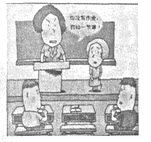 A.正确，可以帮助学生养成良好学习习惯B.正确，教师有权利对学生进行时回档处罚C.不正确，教师应详细了解情况后再罚站D.不正确，教师不能体罚或变相体罚学生10.课间休息时，初中教师张某在教师吸烟。张某的行为()。A.正确，吸烟是公民的自由权利B.正确，课间休息时教师可以吸烟C.不正确，违反了《中华人民共和国教师法》D.不正确，违反了《中华人民共和国未成年人保护法》11.校运动会上，胡某等几位同学随裁判老师进入铅球区丈量结果。在他们尚未撤离投掷区时，参赛同学赵某投出的铅球砸中了胡某，致其肩部受伤。对胡某所受伤害应承担主要赔偿责任的主体是()。A.学校B.裁判老师C.赵某的监护人D.赵某的监护人和裁判老师12、依据《中华人民共和国教师法》，为保障教师完成教学任务，下列有关各级人民政府、教育行政部门有关部门、学校和其他教育机构应当履行职责的说法，不正确的一项是( )。A 提供教育教学设施和设备B 提供必需的图书、资料及其他教育教学用品C 对教师在教育教学、科学研究中的创造工作给以鼓励和帮助D 支持教师制止有害于学生的行为或者其他侵犯学生合法权益的行为13.留守儿童小华身上有一些不良行为习惯，班主任老师应( )。A.关心爱护小华，加强对他的行为养成教育B.宽容理解小华，降低对他的要求并顺其自然C.严厉责罚小华，令其尽快改变不良行为习惯D.联系小华家长，责令其督促小华改变不良习惯14.学校实施青年教师成长“导师制”，作为导师的李老师手把手地对青年教师进行“传”、“帮”、“带”。这体现了李老师( )。A.廉洁从教，勤恳敬业B.因材施教，乐于奉献C.团结协作，甘为人梯D.治学严谨，勇于创新15.冯老师在家访时坚持“四多四少”的原则，即“多一点针对性，少一点随意性;多一点肯定，少一点求全责备; 多一点情感交流，少一点情况汇报;多一点指导，少一点推卸责任”。冯老师的做法( )。A.不可行，仅报喜不报忧，一味迎合家长B.不可行，虽重情感交流，但回避了问题C.可行，体现了他注重沟通策略，尊重家长D.可行，体现了他严格要求自己，家长至上16.刚被学校领导批评过的宋老师郁闷地走进教室，看见几个学生在大声喧哗，便不分青红皂白地将他们训斥了一番。该做法体现了宋老师( )。A.不能平等待生B.不能调适自我C.不能严慈相济D.不能有教无类17.下列选项中，与典故“士别三日，当刮目相待”有关的一项是( )。A.吕布B.张飞C.吕蒙D.司马懿18.下列选项中，属于著名“铜车马”出土地点的一项是( )。A.开封B.洛阳C.西安D.南京19.下列选项中，属于大多数地震发生的类型的一项是( )。A.火山地震B.构造地震C.塌陷地震D.诱发地震20.下列四种发电方式中，最低碳、最环保的一种是( )。A.水力发电B.火力发电C.核燃料发电D.风力发电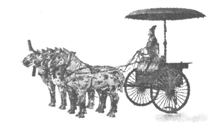 21.下列作家中，以短篇小说创作而著称于世的一位是( )。A.莫泊桑B.巴尔扎克C.托尔斯泰D.普希金22.下列先秦思想家中，主张施仁政行王道的一位是( )。A.管子B.墨子C.荀子D.孟子23.下列节日中，“江边枫荡菊花黄，少长登高一望乡”所描写的是( )。A.清明节B.端午节C.中秋节D.重阳节24.下列人物中，两耳失聪后仍坚持音乐创作的一位是( )。A.舒伯特B.莫扎特C.贝多芬D.门德尔松25.下列选项中，有关中国山水画的表述，不正确的一项是( )。A.山水画是以自然风景为主要表现对象的中国传统画类B.山水画不仅表现了自然美，也体现了中国人的审美观C.山水画的特点是创造形神一致情景交融的意境D 山水画只是呈现自然景观，而不呈现人物形象26 下列选项中，有关 PowerPoint 演示文稿的表述，正确的一项是( )。A 演示文稿中幻灯片版式必须一致B 模板可以为幻灯片设置统一外观C 只能在窗口中打开一个演示文稿D 用“新建”菜单可添加新幻灯片27 下表为 Excel 学生成绩统计表，最右边的一列数摒为总成绩排名,G2 单元格输入的公式为“=RANK (F2,$F$2：$F$10)”，则 G3 单元格与之对应的公式为( )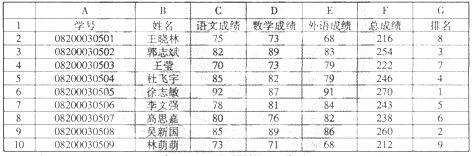 A =RANK(F2，$ F $ 3 : $ F $ 10)B =RANK(F3，$ F $1：$C =RANK(F3，$F$2:$F$10)D =RANK(F3，$F$3:$F$10)28.下列选项中，对概念所作概括，正确的一项是( )。A.将“启明星”概括为“太白星”B.将“火焰山”概括为“吐鲁番”C.将“中国文学”概括为“艺术哲学”D.将“长篇小说”概括为“文学作品”29.下列选项中，对“只有内正其心外修其行，才能表里如一”的理解，不正确的一项是( )。A.若能内正其心外修其行，则必能表里如一B.不能内正其心外修其行，则不能表里如一C.若能表里如一，则必能内正其心外修其行D.要想表里如一，就必须内正其心外修其行二、材料分析题(本大题共3小题，每小题14分，共42分，阅读材料，并回答问题。)30.材料：赵峰是班里的数学科代表，不仅数学成绩好，其他各科成绩也都名列前茅。可是，他上课时发言积极，课余时间却不愿意与同学主动交流，也不喜欢参加班级活动，显得有些冷漠。每当有同学向他请教问题时，他总是先强调一下：“连这样的题你都不会做?……那好吧，就由我来教教你吧……”久而久之，同学们渐渐疏远了他，他的成就感只能从老师的表扬和肯定中获得。虽然老师明知同学们都不喜欢赵峰，却视而不见。在学期评语中，班主任老师对他的学习成绩赞赏有加，对他其他方面的表现却只字不提。数学老师也认为他是班上最优秀的学生。问题：请从职业理念的角度评析材料中两位教师的教育行为。如果你是赵峰的老师，你会如何做?(14分)31.材料：教师节前夕，许老师收到了毕业多年的学生小雪的来信：许老师，您还记得毕业前的那次主题班会吗?班会上您送给我们每人一张三年前刚入校时的照片，并在照片的背面写上您的赠言，送给即将走进考场的我们。我端详着照片中有些稚嫩的自己，翻看背面您的赠言：“相信自己，成功就在一步的坚持中!”心中涌动着一阵暖流，这句话给了我前进的动力，激励我实现了梦想。我不会忘记，您陪我走过情绪低沉的时光。突如其来的重病使我一度那么的消沉与无助，是您无微不至的关心给了我战胜病魔的信心与勇气!等我身体恢复后，您又利用休息时间不知疲倦地帮我补习落下的功课。我不会忘记，为了与同学们有更多的交流话题，年过半百的您学习制作视频，关注足球赛事，就连“超女快男”也略知一二;我不会忘记，为了拓展同学们的知识面，您带领我们一起快乐“悦读”，不会忘记您在课余时间伏案学习的背影……问题：请从教师职业道德的角度，评析许老师的教育行为。(14分)32.材料：①看我们这一支以应用科学作为自己专业的青年人的队伍，我感到十分高兴。我可以唱一首赞美诗，来颂扬应用科学已经取得的进步;并且无疑地，在你们自己一生中，我们将把它更加推向前进。我所以能讲这样一些话，那是因为我们是生活在应用科学的时代和应用科学的家乡。但是我不想这样来说。我倒想起一个娶了不称心的妻子的小伙子。当人家问他是否感到幸福时，他回答说：“如果要我说真心话，那我不得不扯谎了”。②我的情况也正是这样。试设想，一个不很开化的印第安人，他是否不如通常的文明人那样丰富和幸福?我想并不如此。一切文明国家的儿童都那么喜欢扮“印第安人”玩，这是值得深思的。③这样了不起的应用科学，它既节约了劳动，又使生活更加舒适，为什么带给我们的幸福却那么少呢?坦率的回答是，因为我们还没有学会怎样正当地去使用它。④在战争时期，应用科学给了人们相百毒害和相互残杀的手段。在和平时期，应用科学使我们生活匆忙和不安定。它没有使我们从必须完成的单调的劳动中得到多大程度的解放，反而使人成为机器的奴隶;人们绝大部分是一天到晚厌倦地工作着，他们在劳动中毫无乐趣，而且经常提心吊胆，惟恐失去他们哪一点点可怜的收入。⑤你们会以为在你面前的这十老头子是在唱不吉利的反调。可是我们这样做，目的无非是向你们捉一点忠告。如果你们想使你们一生的工作有益于人类，那么，你们只懂得应用利学本身是不够的：关心人的本身，应当始终成为一切技术上奋斗的主要目标，关心怎样组织人的劳动和产品分配这样一些尚未解决的重大问题，用以保证我们科学思想的成果金造福人类，而不致成为祸害。⑥当你们埋头于罔表和方程时，千万不要忘记这一点!(摘编自爱因斯坦《给青年们的一封信》)问题：(1)文章第②自然段，作者提到“不很开化的印第安人”，有何用意 7(4 分)(2)概括“在你们埋头于图表和方程时，千万不要忘记这一点”中加点词“这一点”的内容，并联系社会现实，谈谈你的思考。(10 分)三、写作题(本大题 1 小题，50 分)33 阅读下面材料，根据要求作文。戴维是英国皇家学院的爵士，在科学上做出过重大的贡献。有人要戴维列举自己对科学的贡献时，戴维说。最大的贡献是发现法拉第”。法拉第原是名书籍装订工，没有上过大学，戴维发现了他的才能，让他做了自己的助手。法拉第后来成为著名的物理学家、化学家。请根据上述材料给你的启示，联系实际，写一篇议论文。要求：(1)用规范的现代汉语写作;(2)不要脱离材料内容或古义：题目自拟，立意自定;观点明确，分析具体，条理清晰，语言流畅;(3)不少于 1000 字。[NT:PAGE=答案$]一、单项选择题1.B【解析】教师劳动具有示范性。教育是培养人的活动。教育活动这一本质特点，决定了教师的劳动必然带有严格的示范性。“师者，人之模范”。教师劳动与其他劳动的一个最大区别就在于，教师的劳动对象是未成熟而又相对独立的“人”，并以自己的思想、学识、言行和人格，通过示范的方式去直接影响学生。我们知道，学生具有尊敬教师、乐于接受教师的教导，以教师为表率，即所谓“向师性”的特点。特别是小学生的模仿性更强，对教师有一种特殊的信任和依赖之情，教师在他们的心目中有崇高的威信。教师的一言一行、道德风貌、行为习惯、个性特征等都会通过言传身教潜移默化地影响着学生。所以，教师必须严格要求自己，以身作则，时时处处用自己的积极行为去影响学生的行为，用自己的良好个性去影响学生的个性，用自己的正确态度去影响学生的态度，以便取得最佳教育效果。2.D【解析】刘老师的行为挫伤了学生的积极性。《中小学教师职业道德规范》中规定教师应“关爱学生”。关心爱护全体学生，尊重学生人格，做学生良师益友，维护学生权益。不讽刺、挖苦、歧视学生。3.D【解析】人的身心发展的差异性。正常人的发展要经历一些共同的基本阶段，但个别差异仍然非常明显，每个人的发展优势(方向)、发展速度、高度(达到的水平)往往是千差万别的。需要说明的是，个体发展水平的差异不仅是由于个人的先天素质、内在机能的差异造成的，它还受到环境及发展主体在发展过程中的努力程度和自我意识的水平、自我选择的方向的影响。在教育工作中发现研究个体间的差异特征，教育工作要做到“因材施教”、“长善救失”。4.c【解析】班主任没有尊重学生的人格。《中小学教师职业道德规范》中规定教师应“关爱学生”。关心爱护全体学生，尊重学生人格，做学生良师益友，平等公正对待学生。对学生严慈相济，做学生良师益友。维护学生权益。不讽刺、挖苦、歧视学生，不体罚或变相体罚学生。5.A【解析】教师申诉。《中华人民共和国教师法》第三十九条规定，教师对学校或者其他教育机构侵犯其合法权益的，或者对学校或者其他教育机构作出的处理不服的，可以向教育行政部门提出申诉，教育行政部门应当在接到申诉的三十日内，作出处理。教师认为当地人民政府有关行政部门侵犯其根据本法规定享有的权利的，可以向I司级人民政府或者上一级人民政府有关部门提出申诉，同级人民政府或者上一级人民政府有关部门应当作出处理。6.c【解析】刑事责任。《中华人民共和国教师法》第三十五条规定侮辱、殴打教师的，根据不同情况，分别给予行政处分或者行政处罚;造成损害的，责令赔偿损失;情节严重，构成犯罪的，依法追究刑事责任。7.B【解析】多日旷课。《中华人民共和国预防未成年人犯罪法》第十六条规定，中小学生旷课的，学校应当及时与其父母或者其他监护人取得联系。耒成年人槽自外出夜不归宿的.其父母或者其他嗡护人、其所在的寄宿制学校应当及时查找，或者向公安机关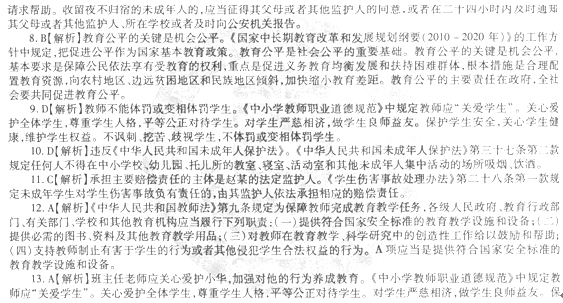 护学生安全，关心学生健康，维护学生权益。14.c【解析】体现了李老师团结协作，甘为人梯。《中小学教师职业道德规范》中规定教师应“爱岗敬业”。忠诚于人民教育事业，志存高远，勤恳敬业，甘为人梯，乐于奉献。爱岗敬业是教师职业的本质要求。没有责任就办不好教育，没有感情就做不好教育工作。教师要始终牢记自己的神圣职责，志存高远，把个人的成长进步同社会主义伟大事业、同祖国的繁荣富强紧密联系在一起，并在深刻的社会变革和丰富的教育实践中履行自己的光荣职责。15.C【解析】体现了冯老师注重沟通策略，尊重家长。《中小学教师职业道德规范》中规定教师应“为人师表”。坚守高尚情操，知荣明耻，严于律己，以身作则。衣着得体，语言规范，举止文明。关心集体，团结协作，尊重同事，尊重家长。作风正派，廉洁奉公。自觉抵制有偿家教，不利用职务之便谋取私利。为人师表是教师职业的内在要求。“为人师表”对教师工作具有特殊重要的意义。教师要坚守高尚情操，知荣明耻，严于律己，以身作则，在各个方面率先垂范，做学生的榜样，以自己的人格魅力和学识魅力教育影响学生。要关心集体，团结协作，尊重同事，尊重家长。作风正派，廉洁奉公。16.B【解析】体现了宋老师不能调适自我。把生活和工作中的不愉快带到课堂上，影响师生关系。《中小学教师职业道德规范》中规定教师应“关爱学生”。关心爱护全体学生，尊重学生人格，平等公正对待学生。做学生良师益友。维护学生权益。17.C【解析】.‘土别三日，即更刮目相待，大兄何见事之晚乎!”出自《孙权劝学》选自《资治通鉴》。三国时期，东吴能武不能文的武将吕蒙听了孙权的劝告后，发奋读书。一段时间后，都督鲁肃来视察吕蒙的防地。吕蒙就对蜀防刘备的事情讲得有条有理，还写份建议书给鲁肃，鲁肃很惊讶。吕蒙对鲁肃说道：“士别三日，当刮目相看。”18.C【解析】秦始皇陵“铜车马”是秦始皇陵的大型陪葬铜车马模型，1980年出土于中国陕西临潼(西安)秦始皇陵坟丘西侧。共两乘，一前一后排列。经复原，大小约为真人真马的二分之一。制作年代约在陵墓兴建时期，即公元前221一前210年间。19.B【解析】构造地震亦称“断层地震”。地震的一种，由地壳(或岩石圈，少数发生在地壳以下的岩石圈上地幔部位)发生断层而引起。地壳(或岩石圈)在构造运动中发生形变，当变形超出了岩石的承受能力，岩石就发生断裂，在构造运动中长期积累的能量迅速释放，造成岩石振动，从而形成地震。波及范围大，破坏性很大。世界上百分之90以上的地震、几乎所有的破坏性地震属于构造地震。目前已记录到的最大构造地震震级为8.9级(智利，l960年5月22日)。20.D【解析】把风的动能转变成机械动能，再把机械能转化为电力动能，这就是风力发电。风力发电的原理，， 是利用风力带动风车叶片旋转，再透过增速机将旋转的速度提升，来促使发电机发电。21.A【解析】莫泊桑1850年8月5日生于法国西北部诺曼底省的一个没落贵族家庭。故乡的生活与优美的大自然给莫泊桑的影响很深，成为了他日后文学创作的一个重要源泉。莫泊桑以短篇小说著称于世。除了《羊脂球》这一短篇文库中的珍品之外，莫泊桑还创作了包括《一家人》(1881)、《我的叔叔于勒》(1883)、《米隆老爹》(1383)、《两个朋友》(1883)、《项链》(1884)等在内的一大批思想性和艺术性完美结合的短篇佳作。莫泊桑的长篇小说也达到比较高的成就。他共创作了6部长篇：《一生》(1883)、《俊友》(又译《漂亮朋友》，1885)、《温泉》(1886)、《皮埃尔和若望》(1887)、《像死一般坚强》(1889)和《我们的心》(1890)，其中前两部已列入世界长篇小说名著之林。22.D【解析】孟子(约公元前372一公元前289)，名轲，字子舆，邹国(现山东省邹城市)人，有人认为邹国是鲁国的附属国.棍右人说需子县鲁国人.战国时期伟大的思想家、政治家、文学家。儒家的主要代表之一.是儒家的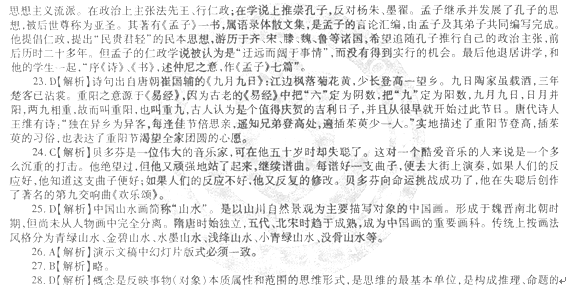 要素。概念的两个最基本也是最重要的逻辑特征;即内涵和外延。概念的内涵就是反映在概念之中的对象的特有属性或本质属性，也就是通常所说的概念的含义内容。概念的外延就是指具有概念所反映的特有属性或本质属性的对象，也就是通常所说的概念的适用对象。D项“长篇小说”与“文学作品”是真包含于关系。29.D【解析】推理就是根据一个或者一些已知为真的判断推出一个新判断的思维形式。推理的结构是由：①前提，即推理所依据的已知判断;②结论，即已知判断(前提)推出的新判断两个部分组成。二、材料分析题30.【答案要点】(1)两位教师的教育行为不符合职业理念中的“教育观”、“学生观”。(2)教育观。国家教委(教育部)《关于当前积极推进中小学实施素质教育的若干意见》中规定：“素质教育是以提高民族素质为宗旨的教育。它是依据《教育法》规定的国家教育方针，着眼于受教育者及社会长远发展的要求，以面向全体学生、全面提高学生的基本素质为根本宗旨，以注重培养受教育者的态度、能力，促进他们在德智体等方面生动、活泼、主动地发展为基本特征的教育。素质教育要使学生学会做人、学会求知、学会劳动、学会生活、学会健体和学会审美，为培养他们成为有理想、有道德、有文化、有纪律的社会主义公民奠定基础”。①实施素质教育，就是全面贯彻党的教育方针，以提高国民素质为根本宗旨，以培养学生的创新精神和实践能力为重点，造就“有理想、有道德、有文化、有纪律”的、德智体美等全面发展的社会主义事业建设者和接班人。②实施素质教育应当贯穿于幼儿教育、中小学教育、职业教育、成人教育、高等教育等各级各类教育，应当贯穿于学校教育、家庭教育和社会教育等各个方面。③实施素质教育，必须把德育、智育、体育、美育等有机地统一在教育活动的各个环节中。学校教育不仅要抓好智育，更要重视德育，还要加强体育、美育、劳动技术教育和社会实践，使诸方面教育相互渗透、协调发展，促进学生的全面发展和健康成长。(3)如果我是赵峰的老师：第一，对赵峰进行必要的素质教育以德育为先，五育并举。德、智、体、美和劳动技术教育是学校教育活动的组成方面，素质教育作为完整的人的教育，必然要包括完整的教育的各个方面。这些教育的各个方面要与素质教育的理念有机结合起来。第二，在教育教学活动中做到以学生的全面发展为本，培养学生良好品行，激发学生创新精神，促进学生全面发展。不以分数作为评价学生的唯一标准。第三，正确运用评价方法，促进学生发展。在素质教育实践中，教育者在评价方法的运用上，一个基本的原则是：把促进学生发展作为评价的目的，而决不能把评价只是作为一种“甄别与选拔”的方法。促进学生发展的素质教育的评价，是以能够促进学生素质发展来判断的。凡是能够促进学生素质发展的评价，就是正确的评价;凡是不能促进学生素质发展的评价，就是错误的评价。以促进学生发展为评价的目的，所重视的不是结果，而是过程。31.【答案要点】(1)许老师的教育行为符合《中小学教师职业道德规范》中的“爱岗敬业”、“关爱学生”、“终身学习”的规定。(2)爱岗敬业。忠诚于人民教育事业，志存高远，勤恳敬业，甘为人梯，乐于奉献。对工作高度负责，认真备课上课，认真批改作业，认真辅导学生。不得敷衍塞责。爱岗敬业是教师职业的本质要求。没有责任就办不好教育，没有感情就做不好教育工作。教师要始终牢记自己的神圣职责，志存高远，把个人的成长进步同社会主义伟大事业、同祖国的繁荣富强紧密联系在一起，并在深刻的社会变革和丰富的教育实践中履行自己的光荣职责。(3)关爱学生。关心爱护全体学生，尊重学生人格，平等公正对待学生。对学生严慈相济，做学生良师益友。保护学生安全，关心学生健康，维护学生权益。不讽刺、挖苦、歧视学生，不体罚或变相体罚学生。关爱学生是师德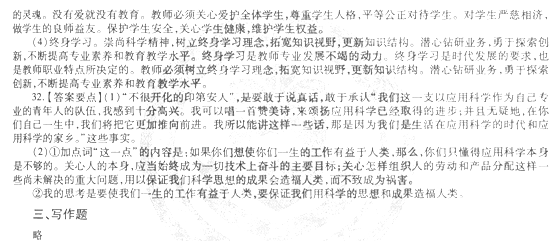 